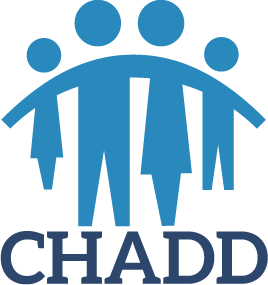 Kitsap CHADDSupport and Information for Parents, AD/HD Adults, Educators and Health Care ProfessionalsSeptember 2020 – June 2021 ScheduleThank you, Dr. Brian and Kerry Miller for starting this CHADD support group in 1993, OVER 25 years ago!September 8, 2020      “Rejection Sensitivity Dysphoria & AD/HD”  Speaker – Dr. Mark Russell, Ph.D., ABPP, ABCCA, MCS Counseling, Forensic Evaluations, PSTD/ trauma/stressor related disorders expert, Professor Antioch University, Ret. Commander US NavyOctober 13, 2020          “Lessons from the Road: An Insider’s Guide to Special Education: Parenting, Programs, and Possibilities” Speaker – Larry Martin Davis, Education Advocate: SpecialEducationAdvocacy.org, former Director of Special Education, Behavior Specialist, and Highly Capable CoordinatorNovember 10, 2020     “How to Work with your Child’s School to Access the Support You Need”				 Speaker – Dr. Judith Rusinko Whitfield, Ph.D., www.academictherapist.com 			Clinical psychologist and school psychologist December 8, 2020       "The ABC's of ADHD"  Speaker – Victoria Crescenzi, Developmental & Behavioral Pediatrician, Pediatric Clinic, Bremerton Naval HospitalJANUARY – JUNE SCHEDULE TO FOLLOW SHORTLY